网  络  培  训  使  用  手  册系统登录打开浏览器（建议使用Windows系统自带的IE浏览器或火狐浏览器），在浏览器的地址栏输入网址：http://www.dljxjy.com/index.html，然后回车进入中国电力行业远程继续教育网主页面（如图1-1）。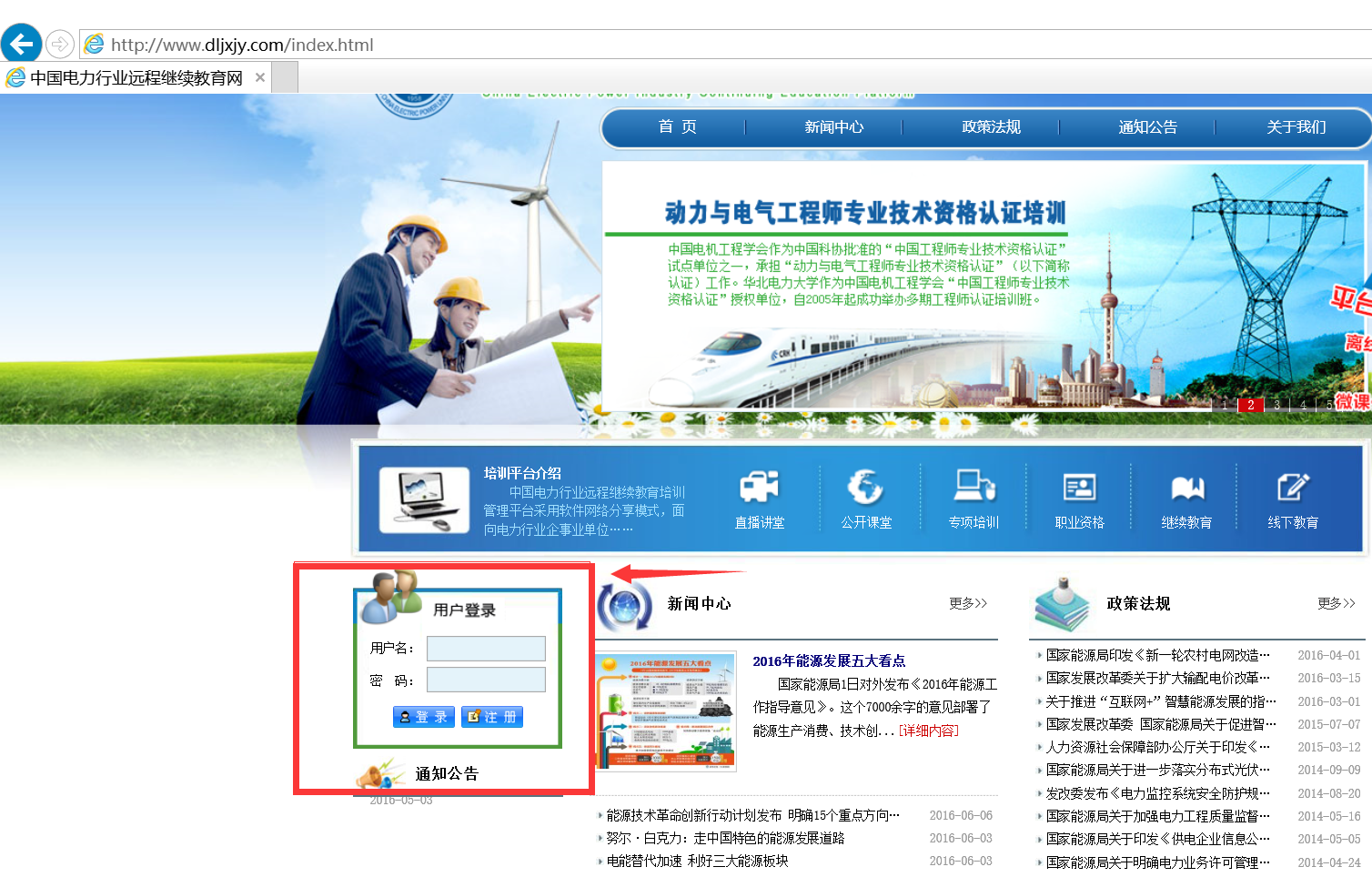 图1-1在用户登录界面输入员工编号（为各单位HR系统中录入的员工编号，请找本单位人资部索要）和密码(初始默认密码为000000)，进入平台开始学习。（图1-2）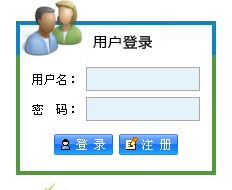 图1-2学习导航登录成功后，先在“我的培训任务”栏中，按如下页面提示激活培训计划，才能开展学习。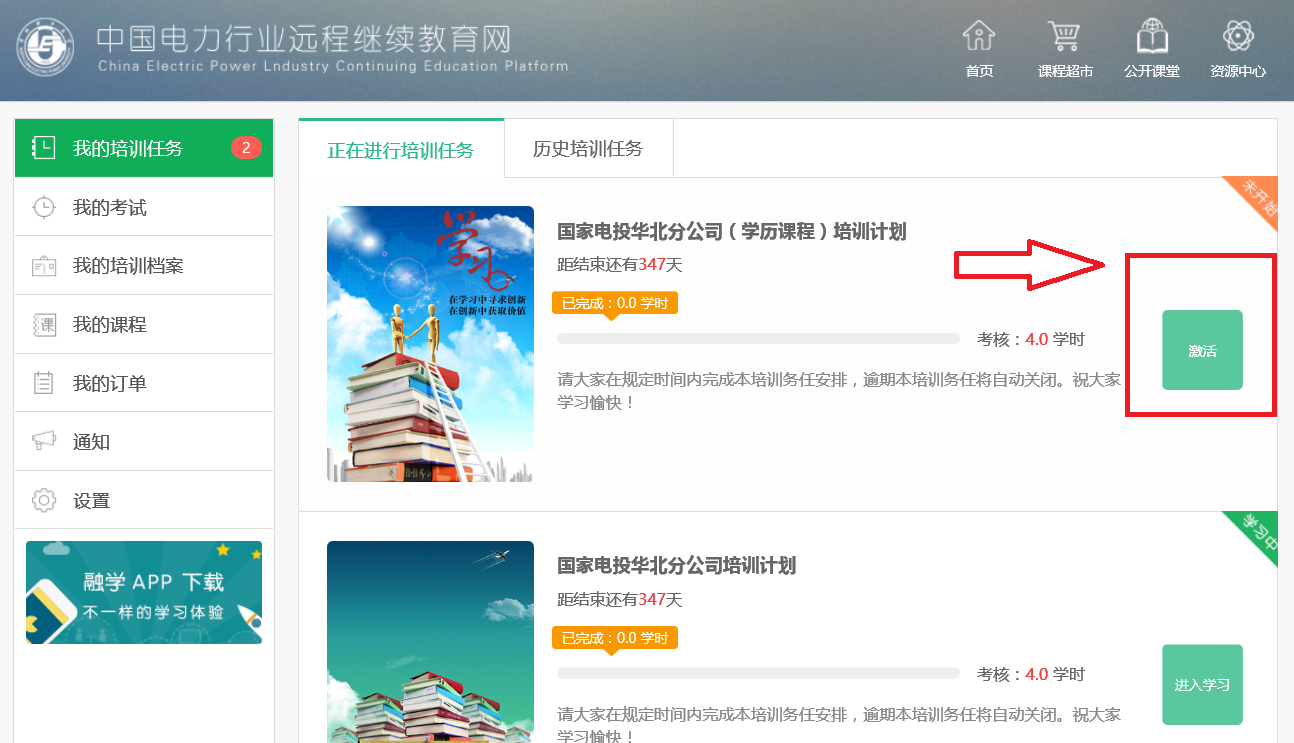 图2-1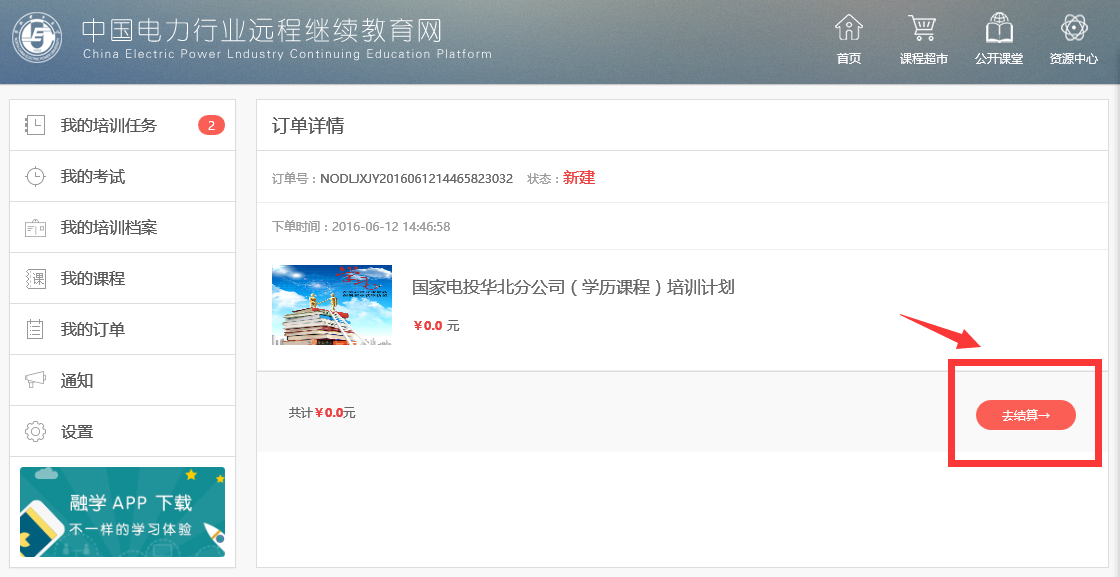 图2-2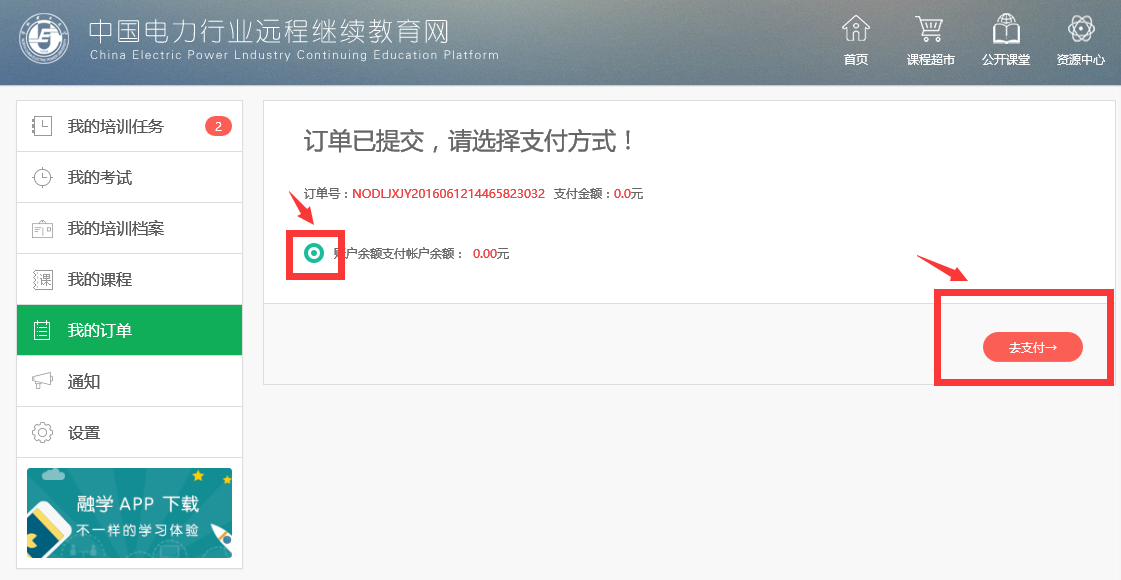 图2-3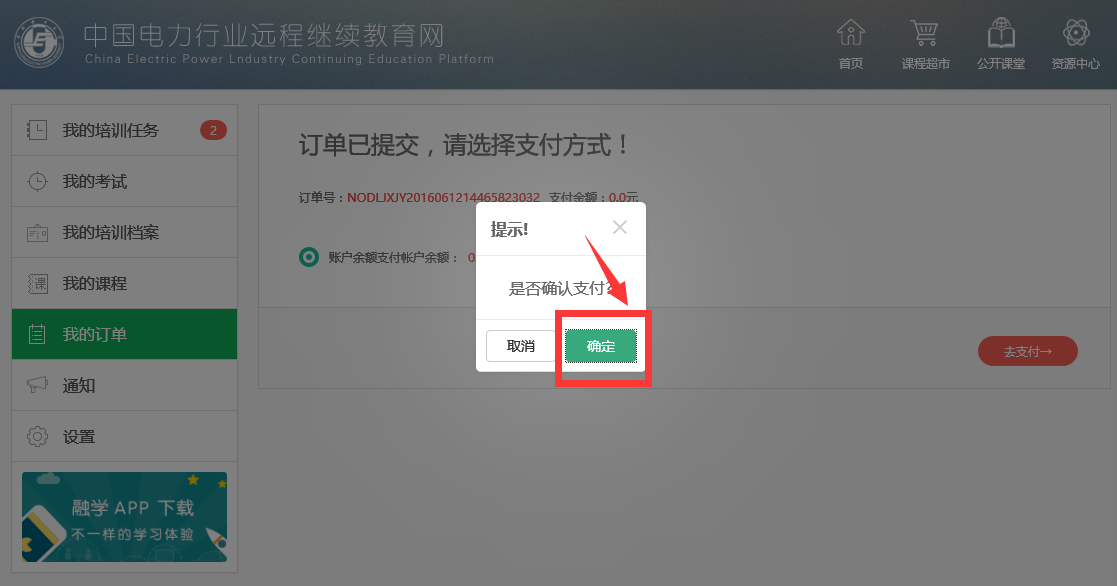 图2-4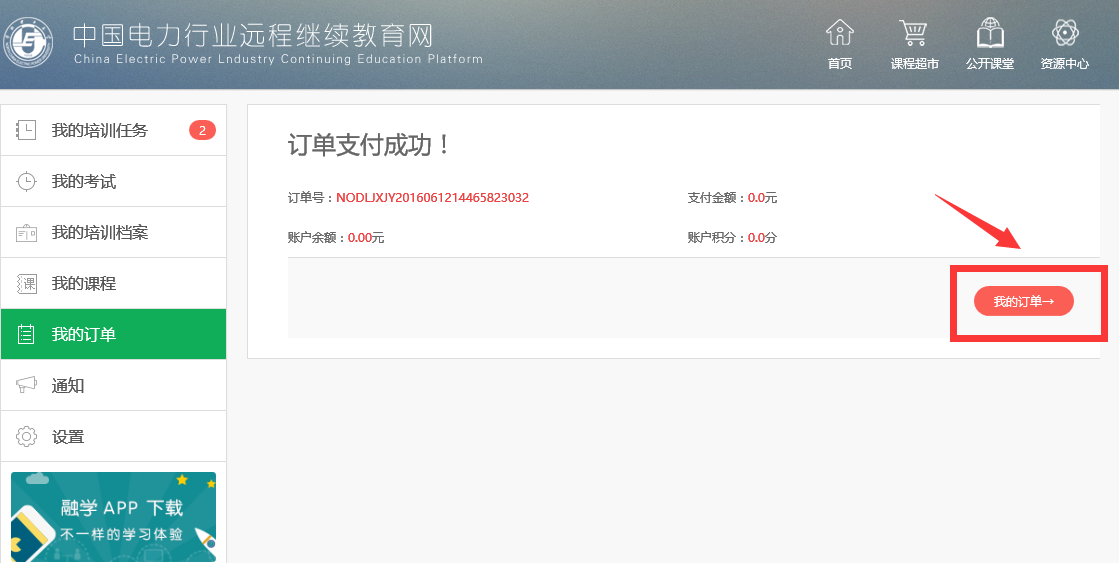 图2-5支付成功后，可以在“我的订单”里查看到课程订单。返回到“我的培训任务”栏，即可看到培训计划已激活。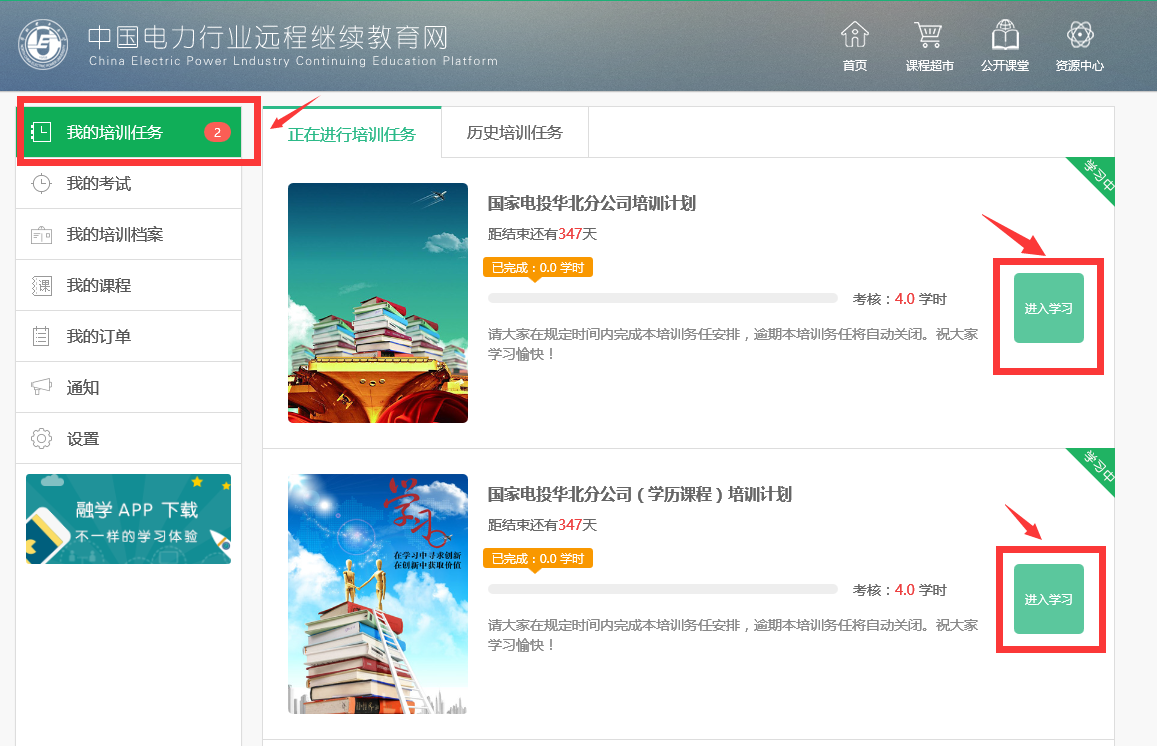 图2-6点击“进入学习”，即可看到课程列表。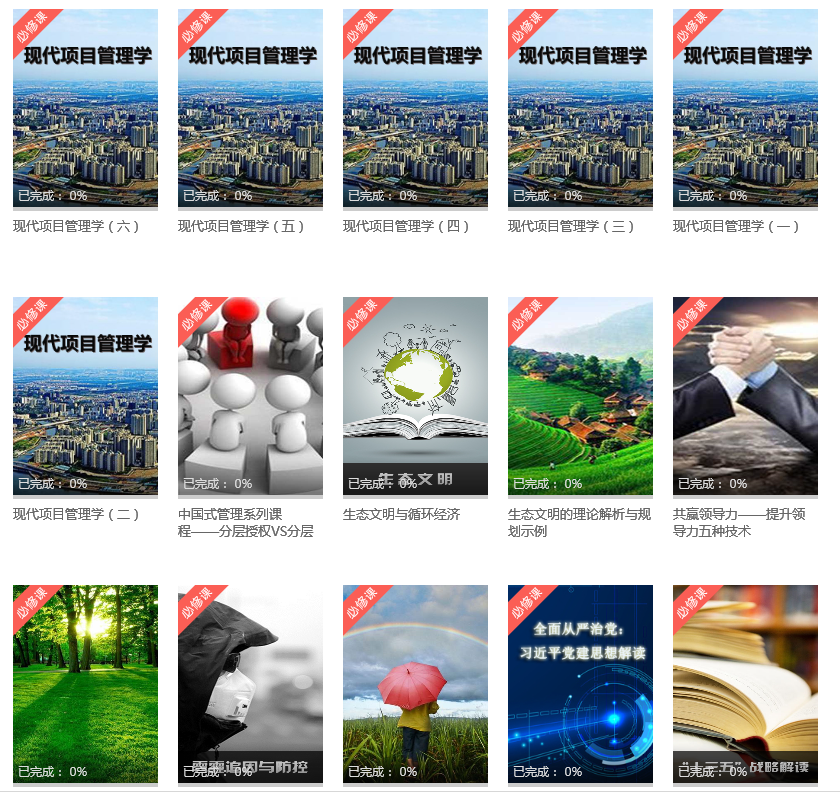 图2-7 点击要学习的课程，即可进入播放学习界面。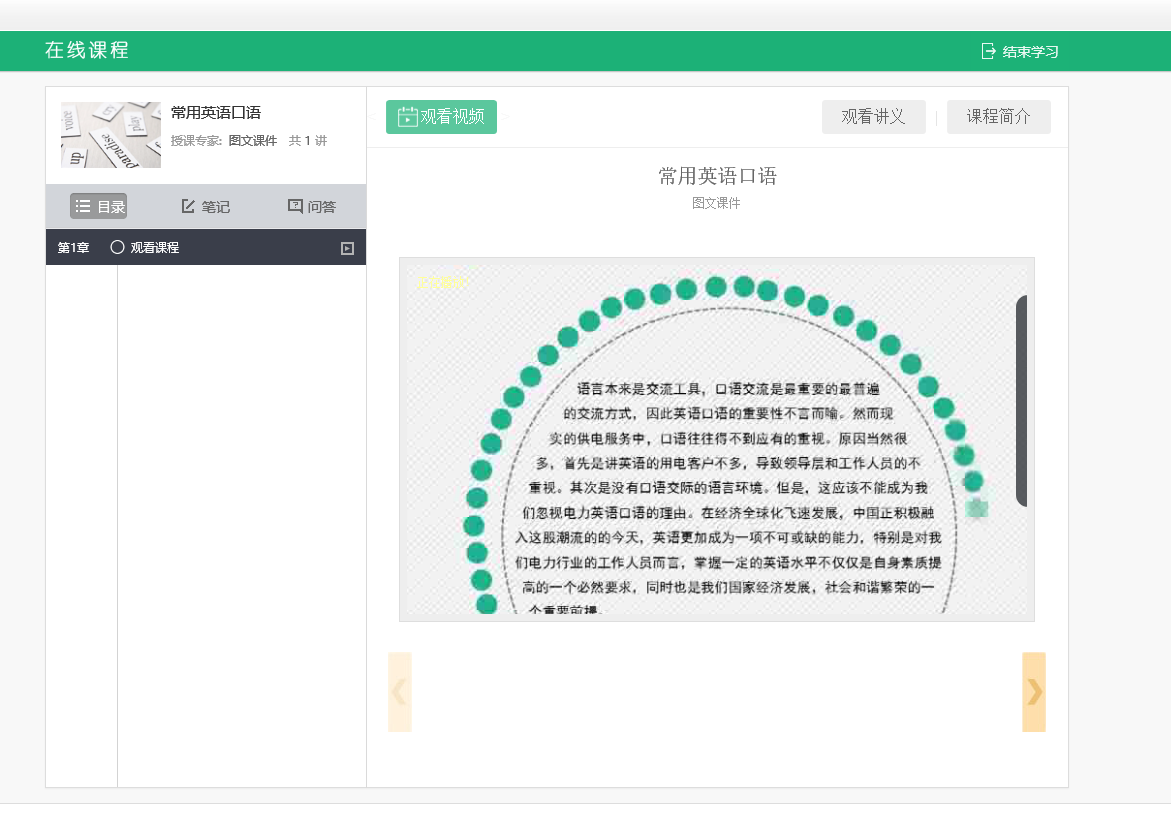 图2-8移动端：在网站上找到并下载“融学app”，登录后即可使用移动端开展学习。登录用户名和密码和网页端一致，不用单独注册。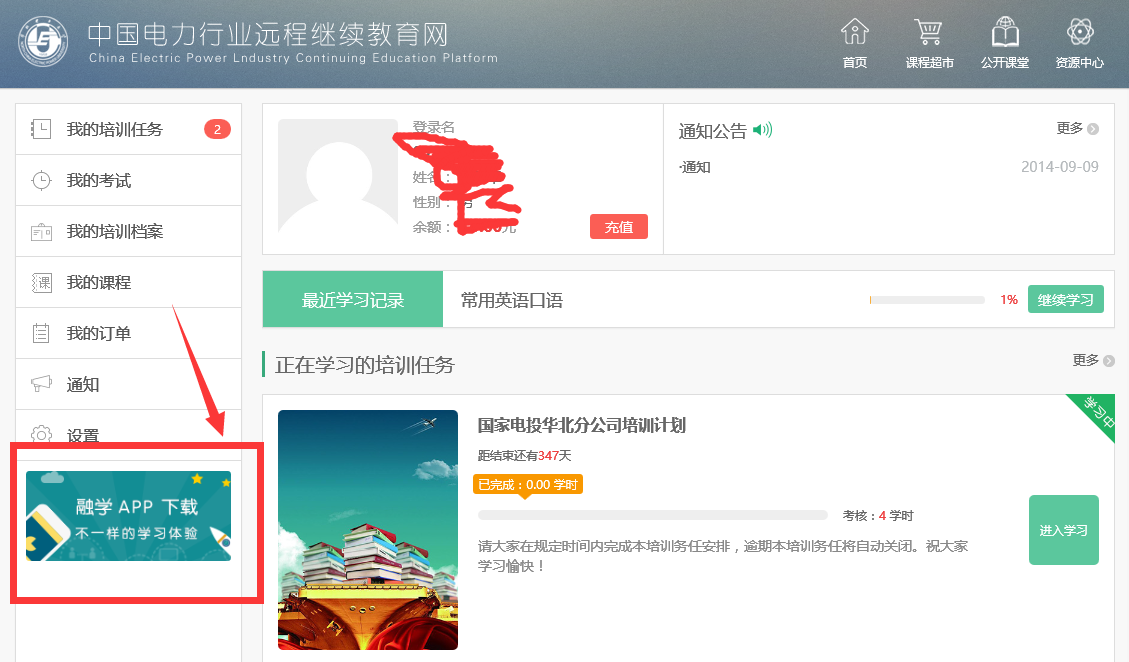 图3-1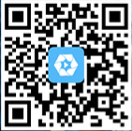 图3-2帮助服务：中国电力行业远程继续教育网技术支持电话：400-0666-099，业务服务电话：010-6177-3206（工作日8:00-17:00），专业的客服人员将及时为您提供帮助服务。